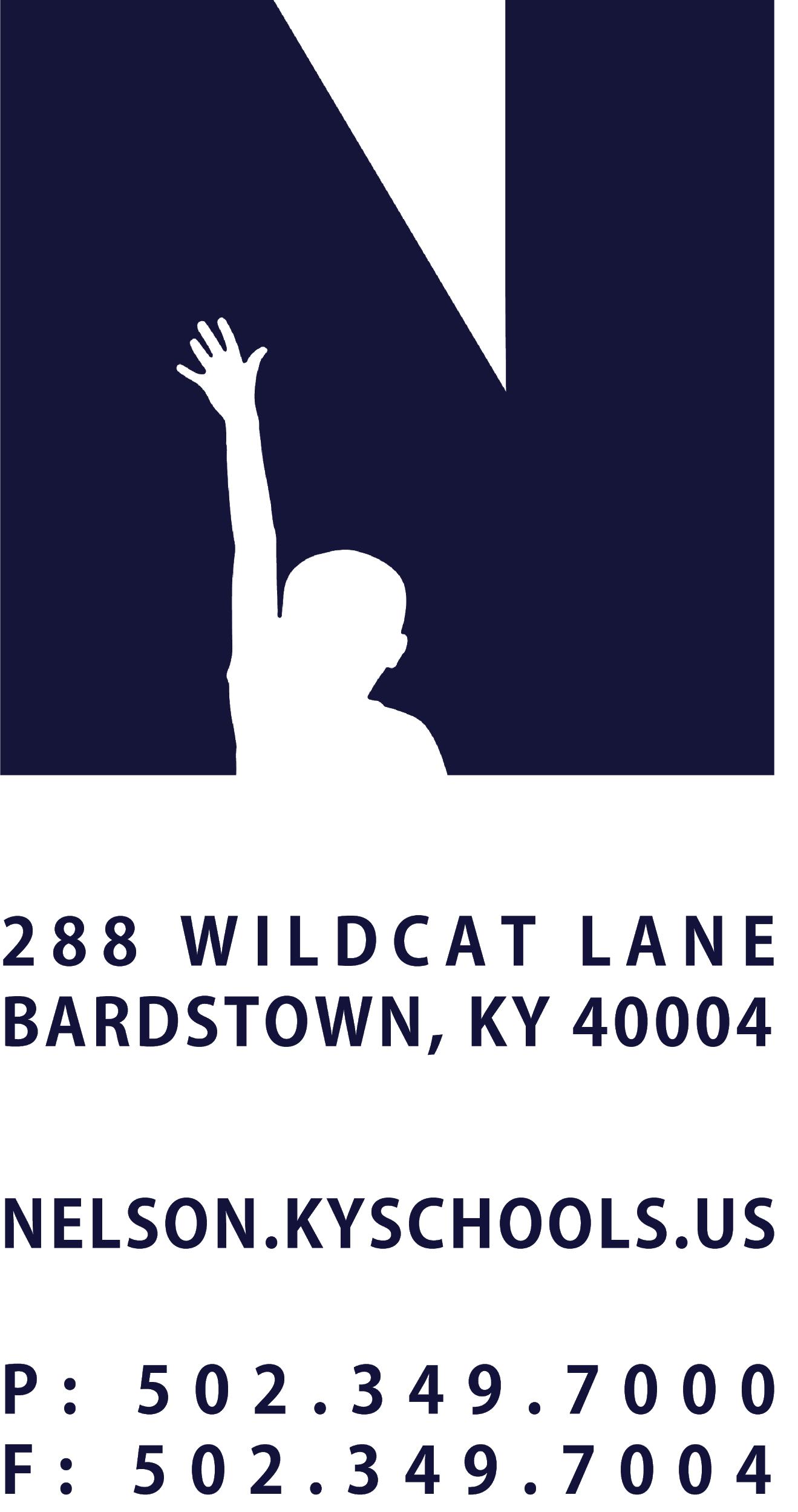 JOB TITLESTUDENT BUS MONITORREPORTS TOTRANSPORTATION DIRECTORSALARY SCHEDULE/GRADETRANSPORTATION SERVICESCONTRACTED DAYS AND/OR HOURSAS NEEDEDEXEMPT STATUSNON-EXEMPTJOB CLASS CODE7788POSITION CLASSIFICATIONSTUDENTDATE APPROVEDQUALIFICATIONSMust be over 16 years of age.  Must maintain a 3.0 Grade point average, regular attendance and no disciplinary infractions.POSITION SUMMARYTo assist the school bus driver in: maintaining discipline while bus is in operation; assist student loading, unloading and seating arrangements as required.DISTRICT AND SCHOOL PRIORITY ALIGNMENTAlign actions with district and school values and core priorities. Evaluated based on the efficacy of aligned actions. PERFORMANCE RESPONSIBILITIESAssist the bus driver in maintaining discipline on school bus; monitor and assist students while bus is in operation.Assist parents and school personnel with safe loading and unloading of students; coordinate seating of pre-kindergarten students as required by State Transportation Guidelines.Maintains current knowledge of Emergency Evacuation procedures.Assist students on and off the bus and escort preschool students across street upon pick up and drop off; lift children as required; assure hand to hand transfer of preschool students with a responsible adult.Attends in-service meetings and training courses as assigned.complete and verify timesheet in accordance with district policy.KNOWLEDGE AND ABILITIESSafe practices concerning school bus transportation.Health and safety regulations.Demonstrates regular attendance and punctuality.Adheres to the appropriate code of ethics.Understand and relate to children.Establish and maintain cooperative and effective working relationships with others.Communicate effectively both orally and in writing.Lift students according to established guidelines.Maintain current knowledge of Emergency Evacuation procedures.Basic computer skills.Use modern technology for communication and verification of documents. Demonstrate a commitment to professional growth.Demonstrate punctuality and regular attendance. Maintain appropriate professional appearance.Adhere to the appropriate code of ethics.Perform other duties as assigned by Superintendent or designee.PHYSICAL DEMANDSWork is performed while standing, sitting and/or walking.   Requires the ability to communicate effectively using speech, vision and hearing .Requires the use of hands for simple grasping and fine manipulations. Requires bending, squatting, crawling, climbing, reaching .Requires the ability to lift, carry, push or pull light weights up to 50 pounds.Requires the ability to enter and exit the bus through all emergency exits.Requires activities involving being around moving machinery, exposure to marked changes in temperature and humidity, and exposure to dust, fumes and gases.